ZAPYTANIE OFERTOWE NR 3/2020W związku z realizacją projektu pt. „Dywersyfikacja przedsiębiorstwa poprzez wprowadzenie do oferty obuwia dla sektora medycznego” nr WND-RPSL.03.02.00-24-0497/20-002w ramach działania 3.2 Innowacje w MŚP - typ projektu 2, Inwestycje w MŚP zapraszamy do składania ofert na podszewkę skórzaną.ZAMAWIAJĄCYKacper Global Sp. z o.o. 			ul. Partyzantów 442-300 MyszkówNIP: 5771976084e-mail: brymoratomasz@interia.pltel.: 601 960 666OPIS PRZEDMIOTU ZAMÓWIENIAPrzedmiotem zamówienia jest podszewka skórzanaNr kodu CPV: 19120000-3 - Skóra bydlęca lub ze zwierząt parzystokopytnychWymagania i parametry obowiązkowe:Przedsiębiorstwo zamierza kupić 30 m2 skóry przeznaczonej do produkcjiskóra świńska z jonami srebra - antybakteryjnaMiejsce realizacji zamówienia: ul. Partyzantów 4, 42-300 Myszków TERMIN REALIZACJI ORAZ TERMIN SKŁADANIA OFERT:Oferty należy składać do dnia: 31.12.2020r.Przewidywany termin realizacji zamówienia: 31.03.2021r.Oferta musi być ważna min. 90 dni.KRYTERIA OCENY OFERT:Oferty spełniające wszystkie wymagania i parametry obowiązkowe podlegają dalszej ocenie.  Pozostałe oferty zostaną odrzucone.Wszystkie oferty nie podlegające odrzuceniu, oceniane będą na podstawie następujących kryteriów: Cena netto							70 pktWydłużenie gwarancji 				               30 pktW kryterium a) „cena netto” najwyższą liczbę punktów (70 pkt) otrzyma oferta zawierająca najniższą cenę netto, a każda następna odpowiednio zgodnie ze wzorem: Liczba punktów oferty = (cena oferty najniżej skalkulowanej x 70 pkt) / cena oferty ocenianejW kryterium b) „gwarancja” najwyższą liczbę punktów (30pkt) otrzyma oferta zawierająca najdłuższy czas obsługi gwarancyjnej maszyny, a każda następna odpowiednio ze wzorem:Liczba punktów oferty = (gwarancja oferty ocenianej x  30 pkt) / najdłuższa gwarancja z otrzymanych ofertZa najkorzystniejszą zostanie uznana oferta wykonawcy, która zdobędzie łącznie najwięcej punktów zgodnie z punktacją wskazaną powyżej. Zamawiający nie przewiduje możliwości składania ofert wariantowych ani cząstkowych. Oferty wystawione w euro zostaną przeliczone według kursu średniego NBP z dnia sporządzenia protokołu wyboru. Oferty można składać wyłącznie w złotówkach i euro.Oferta powinna być przygotowana wg wzoru przedstawionego w załączniku nr 1. Oferty można składać wyłącznie w języku polskim. MIEJSCE I SPOSÓB SKŁADANIA OFERT:Oferty należy składać  droga mailową na adres: brymoratomasz@interia.pl, drogą pocztową lub osobiście do siedziby firmy na adres: ul. Partyzantów 4, 42-300 MyszkówOcena ofert nastąpi w terminie do 7 dni od zakończenia postępowania ofertowego. W przypadku otrzymania ofert podobnych lub wątpliwości technicznych, zamawiający dopuszcza możliwość przeprowadzenia negocjacji z oferentami.Wyniki zapytania ofertowego zostaną ogłoszone na stronie internetowej Zamawiającego do 7 dni roboczych od terminu oceny ofert. Wyjaśnienia w zakresie oceny ofert udzielane będą w terminie do 5 dni roboczych od dnia publikacji wyników na stronie. Oferty złożone po wskazanym terminie nie będą rozpatrywane.OPIS PRZYGOTOWANIA OFERTY: Formularz ofertowy zawierający następujące elementy (stanowiący załącznik nr 1 do niniejszego zapytania): Nazwę oferentaDane rejestroweAdres oferentaCenę netto zawierającą wszystkie koszty związane z realizacją zamówieniaSpecyfikację przedmiotu zamówienia Termin realizacji zamówienia – proszę wskazać czas dostawy od podpisania umowy do czasu podpisania protokołu odbioruOkres wydłużenia gwarancjiTermin ważności ofertyPodpisy osób upoważnionych do reprezentacjiPodpisane oświadczenie stanowiące załącznik nr 2 do niniejszego zapytania.POSTANOWIENIA KOŃCOWE: Zamawiający zastrzega sobie uprawnienie do zamknięcia postępowania bez dokonania wyboru oferty lub unieważnienia postępowania. W takim przypadku Oferentom nie przysługują żadne roszczenia względem Zamawiającego w przypadku skorzystania przez niego z któregokolwiek z powyższych uprawnień. W tym zakresie Wykonawcy zrzekają się wszelkich ewentualnych przysługujących im roszczeń.Przewiduje się możliwość dokonania zmian postanowień zawartej umowy w stosunku do treści oferty, na podstawie której dokonano wyboru Wykonawcy. Zmiany te mogą dotyczyć zmiany terminu wykonania zamówienia: z powodu istotnych braków lub błędów w dokumentacji projektu polegających na niezgodności dokumentacji z przepisami prawa; z powodu uzasadnionych zmian w zakresie sposobu wykonania przedmiotu zamówienia proponowanych przez wykonawcę, jeżeli te zmiany są korzystne dla Zamawiającego; z powodu okoliczności działania siły wyższej, np. wystąpienia zdarzenia losowego wywołanego przez czynniki zewnętrzne, którego nie można było przewidzieć z pewnością, w szczególności zagrażającego bezpośrednio życiu lub zdrowiu ludzi lub grożącego powstaniem szkody w znacznych rozmiarach;z powodu działań osób trzecich uniemożliwiających wykonanie prac, które to działania nie są konsekwencją winy którejkolwiek ze stron umowy.Każdorazowo, zmiana terminu wykonania zamówienia uzależniona jest od jej akceptacji przez Zamawiającego oraz ewentualnie Instytucję Pośredniczącą w finansowaniu projektu (zgodnie z postanowieniami umowy o dofinansowanie). W razie wystąpienia istotnej zmiany okoliczności powodującej, że wykonanie umowy nie leży w interesie Zamawiającego, czego nie można było przewidzieć w chwili zawarcia umowy, Zamawiający może od umowy odstąpić w terminie 30 dni od powzięcia wiadomości o powyższych okolicznościach.Zamawiający dopuszcza możliwość zmiany umowy, w szczególności terminu realizacji zamówienia, w przypadku zaistnienia innej, niemożliwej do przewidzenia w momencie zawarcia umowy okoliczności prawnej, ekonomicznej lub technicznej, za którą żadna ze stron nie ponosi odpowiedzialności, skutkująca brakiem możliwości należytego wykonania umowy, zgodnie z zapisami zapytania ofertowego.Zamawiający informuje, iż podmioty powiązane z nim kapitałowo i osobowo zostaną wykluczone z postępowania, a ich oferta zostanie automatycznie odrzucona w procesie wyboru wykonawcy. W celu uniknięcia konfliktu interesów zamówienia nie mogą być udzielane podmiotom powiązanym z Zamawiającym osobowo lub kapitałowo. Przez powiązania kapitałowe lub osobowe rozumie się wzajemne powiązania pomiędzy Zamawiającym lub osobami wykonującymi w imieniu Zamawiającego czynności związane z przygotowaniem i przeprowadzeniem procedury wyboru wykonawcy a wykonawcą polegające w szczególności na:uczestniczeniu w spółce jako wspólnik spółki cywilnej lub spółki osobowej;posiadaniu co najmniej10% udziałów lub akcjipełnieniu funkcji członka organu nadzorczego lub zarządzającego, prokurenta, pełnomocnikapozostawaniu w związku małżeńskim, w stosunku pokrewieństwa lub powinowactwa w linii prostej, pokrewieństwa drugiego stopnia lub powinowactwa drugiego stopnia w linii bocznej lub w stosunku do przysposobienia, opieki lub kurateli.Wykluczone z udziału w postępowaniu są podmioty, które w okresie udzielania zamówienia pozostają z Zamawiającym w takim stosunku prawnym lub faktycznym, że może to budzić uzasadnione wątpliwości co do bezstronności Zamawiającego przy udzielaniu zamówienia.Zamawiający zastrzega sobie prawo do żądania dokumentów i dodatkowych informacji, potwierdzających dane zawarte w ofercie oraz odrzucenia oferty, w przypadku ich nieotrzymania w wyznaczonym terminie.Złożenie oferty jest równoznaczne z zaakceptowaniem powyższych zasad.Zamawiający zastrzega możliwość przeprowadzenia negocjacji handlowych w zakresie kryteriów oceny oferty, które będą prowadzone w formie osobistych spotkań lub telekonferencji (dokumentowane protokołem) lub drogą elektroniczną. Zamawiający zastrzega brak możliwości uzgodnienia w trakcie negocjacji gorszych warunków w stosunku do pierwotnie zawartych w otrzymanej ofercie.Ocena ofert dokonana przez powołaną do tego celu komisję jest ostateczna. Do kontaktu z Wykonawcami upoważniony jest p. Tomasz Brymora , e-mail: brymoratomasz@interia.pl,marketing@kacperglobal.pl  tel. 601 960 666Załącznik nr 1 do Zapytania ofertowego nr 3/2020Miejscowość, data….........……....……………………………………………….nazwa wykonawcyOFERTAW odpowiedzi na zapytanie ofertowe nr 3/2020dotyczące projektu: „„Dywersyfikacja przedsiębiorstwa poprzez wprowadzenie do oferty obuwia dla sektora medycznego” nr WND-RPSL.03.02.00-24-0497/20-002” w ramach działania 3.2 Innowacje w MŚP - typ projektu 2, Inwestycje w MŚP oferuję realizację przedmiotu zamówienia zgodnie z opisem i warunkami przedstawionymi w zapytaniu ofertowym nr 3/2020 zgodnie z poniższą ofertą: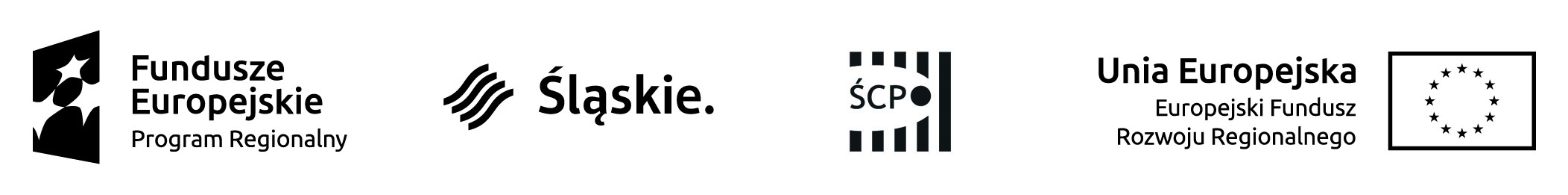 …………………………………………..……………………………………..(imię i nazwisko osoby upoważnionej do reprezentacji)(czytelny podpis oraz pieczęć firmowa)Załącznik nr 2 do Zapytania ofertowego nr 3/2020OŚWIADCZENIENiniejszym oświadczam, że:Wobec  naszej firmy nie jest prowadzone żadne postępowanie egzekucyjne i nie ogłoszono upadłości.Firma zrealizuje zamówienie w ustalonym terminie.Posiadam/my niezbędną wiedzę, doświadczenie do wykonania zamówienia.Znajduję się w sytuacji ekonomicznej i finansowej zapewniającej wykonanie zamówienia.Między naszą firmą, a Kacper Global Sp. z o. o. nie zachodzą powiązania osobowe lub kapitałowe polegające na:Uczestniczeniu w spółce jako wspólnik spółki cywilnej lub spółki osobowej;Posiadaniu udziałów lub co najmniej 10% akcji;Pełnieniu funkcji członka organu nadzorczego lub zarządzającego, prokurenta, pełnomocnika;Pozostawianiu w takim stosunku prawnym lub faktycznym, który może budzić uzasadnione wątpliwości, co do bezstronności w wyborze wykonawcy, w szczególności pozostawanie w związku małżeńskim, w stosunku pokrewieństwa lub powinowactwa w linii prostej, pokrewieństwa lub powinowactwa w linii bocznej do drugiego stopnia lub w stosunku przysposobienia, opieki lub kurateli.………………………………………………………….………………………………..(imię i nazwisko osoby upoważnionej do reprezentacji)(czytelny podpis oraz pieczęć firmowa)Nazwa firmy oraz nr NIPDane rejestrowe i adres oferenta: siedziba, telefon, emailCena netto wraz z podaniem walutyParametry techniczne (możliwość dostarczanie w formie osobnego załącznika)Termin dostawy (proszę wskazać czas dostawy od podpisania umowy do czasu podpisania protokołu odbioru)GwarancjaTermin ważności oferty……………   dni